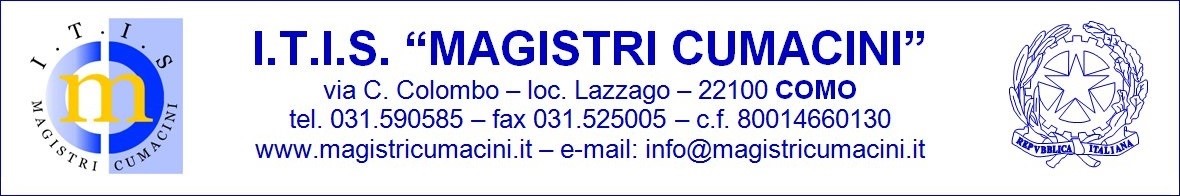 PROGRAMMA SVOLTOANNO SCOLASTICO 2022/2023PROGRAMMA SVOLTOANNO SCOLASTICO 2022/2023PROGRAMMA SVOLTOANNO SCOLASTICO 2022/2023DOCENTEM.SCOCCIANTIMATERIACOMPLEMENTI DI MATEMATICACLASSE3CAT1Il piano cartesiano: la retta Il sistema di riferimento nel piano: le coordinate cartesiane I segmenti nel piano e la loro lunghezza: segmenti paralleli all’asse x e all’asse y, segmenti obliqui (dimostrazione delle formule)Punto medio di un segmentoLa retta nel piano cartesiano: l'equazione di una retta obliqua e delle rette parallele agli assi cartesianiIl coefficiente angolare, l'intercetta e il loro significatoAppartenenza di un punto ad una rettaRette parallele e rette perpendicolariCome determinare l'equazione di una retta Posizione reciproca di due retteDistanza di un punto da una rettaRisoluzione di problemi.Grafici di funzioni definite a trattiIl piano cartesiano: la parabola La parabola, definizione come luogo geometrico e come conicaParabola con asse parallelo all'asse xParabola con asse parallelo all'asse yCasi particolari e rappresentazione graficaCondizioni per determinare l'equazione di una parabolaPosizione reciproca retta-parabolaRette tangenti ad una parabolaRisoluzione di problemiGrafici di funzioniIl piano cartesiano: la circonferenza La circonferenza: definizione come luogo geometrico e come conicaEquazione (con dimostrazione), formule e graficoLa posizione di una retta rispetto ad una circonferenzaLe rette tangenti ad una circonferenza, metodi per determinarleCondizioni per determinare l'equazione di una circonferenzaRisoluzione di problemiGrafici di funzioniIl piano cartesiano: l’ ellisseL’ellisse: definizione, equazione. Ellisse con i fuochi sull’asse x ed ellisse con i fuochi sull’asse y e centro nell’origine degli assi. Formule, eccentricità e suo significato, grafico di una ellisse. La posizione di una retta rispetto ad una ellisse; le rette tangenti, formule di sdoppiamento.Condizioni per determinare l’equazione di una ellisse.Risoluzione di problemi.Grafici di funzioniIl piano cartesiano: l’iperboleL’iperbole: definizione, equazione. Iperbole con i fuochi sull’asse x ed iperbole con i fuochi sull’asse y e centro nell’origine.Formule, eccentricità e suo significato, grafico di una iperbole. La posizione di una retta rispetto ad una iperbole; le rette tangenti, formule di sdoppiamento.Condizioni per determinare l’equazione di una iperbole. Risoluzione di problemi.Grafici di funzioni.Il piano cartesiano: la retta Il sistema di riferimento nel piano: le coordinate cartesiane I segmenti nel piano e la loro lunghezza: segmenti paralleli all’asse x e all’asse y, segmenti obliqui (dimostrazione delle formule)Punto medio di un segmentoLa retta nel piano cartesiano: l'equazione di una retta obliqua e delle rette parallele agli assi cartesianiIl coefficiente angolare, l'intercetta e il loro significatoAppartenenza di un punto ad una rettaRette parallele e rette perpendicolariCome determinare l'equazione di una retta Posizione reciproca di due retteDistanza di un punto da una rettaRisoluzione di problemi.Grafici di funzioni definite a trattiIl piano cartesiano: la parabola La parabola, definizione come luogo geometrico e come conicaParabola con asse parallelo all'asse xParabola con asse parallelo all'asse yCasi particolari e rappresentazione graficaCondizioni per determinare l'equazione di una parabolaPosizione reciproca retta-parabolaRette tangenti ad una parabolaRisoluzione di problemiGrafici di funzioniIl piano cartesiano: la circonferenza La circonferenza: definizione come luogo geometrico e come conicaEquazione (con dimostrazione), formule e graficoLa posizione di una retta rispetto ad una circonferenzaLe rette tangenti ad una circonferenza, metodi per determinarleCondizioni per determinare l'equazione di una circonferenzaRisoluzione di problemiGrafici di funzioniIl piano cartesiano: l’ ellisseL’ellisse: definizione, equazione. Ellisse con i fuochi sull’asse x ed ellisse con i fuochi sull’asse y e centro nell’origine degli assi. Formule, eccentricità e suo significato, grafico di una ellisse. La posizione di una retta rispetto ad una ellisse; le rette tangenti, formule di sdoppiamento.Condizioni per determinare l’equazione di una ellisse.Risoluzione di problemi.Grafici di funzioniIl piano cartesiano: l’iperboleL’iperbole: definizione, equazione. Iperbole con i fuochi sull’asse x ed iperbole con i fuochi sull’asse y e centro nell’origine.Formule, eccentricità e suo significato, grafico di una iperbole. La posizione di una retta rispetto ad una iperbole; le rette tangenti, formule di sdoppiamento.Condizioni per determinare l’equazione di una iperbole. Risoluzione di problemi.Grafici di funzioni.Il piano cartesiano: la retta Il sistema di riferimento nel piano: le coordinate cartesiane I segmenti nel piano e la loro lunghezza: segmenti paralleli all’asse x e all’asse y, segmenti obliqui (dimostrazione delle formule)Punto medio di un segmentoLa retta nel piano cartesiano: l'equazione di una retta obliqua e delle rette parallele agli assi cartesianiIl coefficiente angolare, l'intercetta e il loro significatoAppartenenza di un punto ad una rettaRette parallele e rette perpendicolariCome determinare l'equazione di una retta Posizione reciproca di due retteDistanza di un punto da una rettaRisoluzione di problemi.Grafici di funzioni definite a trattiIl piano cartesiano: la parabola La parabola, definizione come luogo geometrico e come conicaParabola con asse parallelo all'asse xParabola con asse parallelo all'asse yCasi particolari e rappresentazione graficaCondizioni per determinare l'equazione di una parabolaPosizione reciproca retta-parabolaRette tangenti ad una parabolaRisoluzione di problemiGrafici di funzioniIl piano cartesiano: la circonferenza La circonferenza: definizione come luogo geometrico e come conicaEquazione (con dimostrazione), formule e graficoLa posizione di una retta rispetto ad una circonferenzaLe rette tangenti ad una circonferenza, metodi per determinarleCondizioni per determinare l'equazione di una circonferenzaRisoluzione di problemiGrafici di funzioniIl piano cartesiano: l’ ellisseL’ellisse: definizione, equazione. Ellisse con i fuochi sull’asse x ed ellisse con i fuochi sull’asse y e centro nell’origine degli assi. Formule, eccentricità e suo significato, grafico di una ellisse. La posizione di una retta rispetto ad una ellisse; le rette tangenti, formule di sdoppiamento.Condizioni per determinare l’equazione di una ellisse.Risoluzione di problemi.Grafici di funzioniIl piano cartesiano: l’iperboleL’iperbole: definizione, equazione. Iperbole con i fuochi sull’asse x ed iperbole con i fuochi sull’asse y e centro nell’origine.Formule, eccentricità e suo significato, grafico di una iperbole. La posizione di una retta rispetto ad una iperbole; le rette tangenti, formule di sdoppiamento.Condizioni per determinare l’equazione di una iperbole. Risoluzione di problemi.Grafici di funzioni.TESTI IN ADOZIONE Colori della matematica EDIZIONE VERDE vol. 3Autori: Leonardo Sasso. Enrico ZoliEditore: PETRINIData 5 giugno 2023firma Docentifirma Studenti